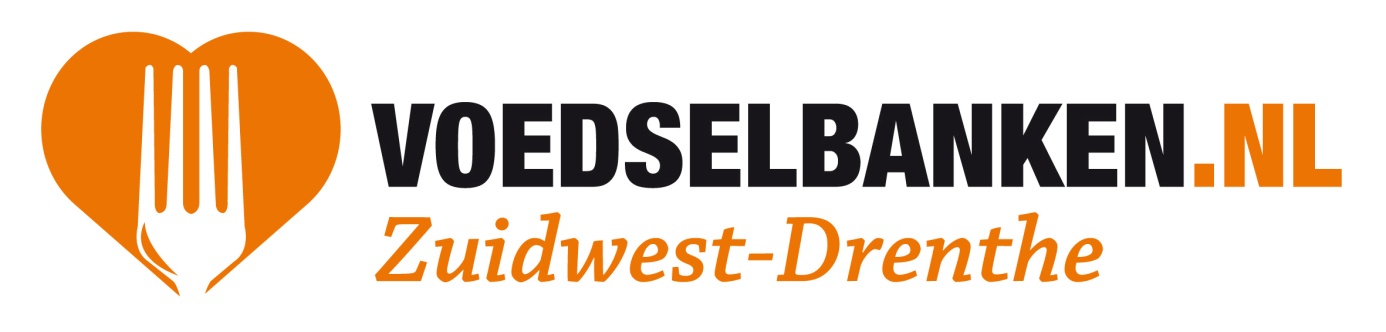 		Jaarverslag 2018	Stichting 	Voedselbank Zuidwest-Drenthe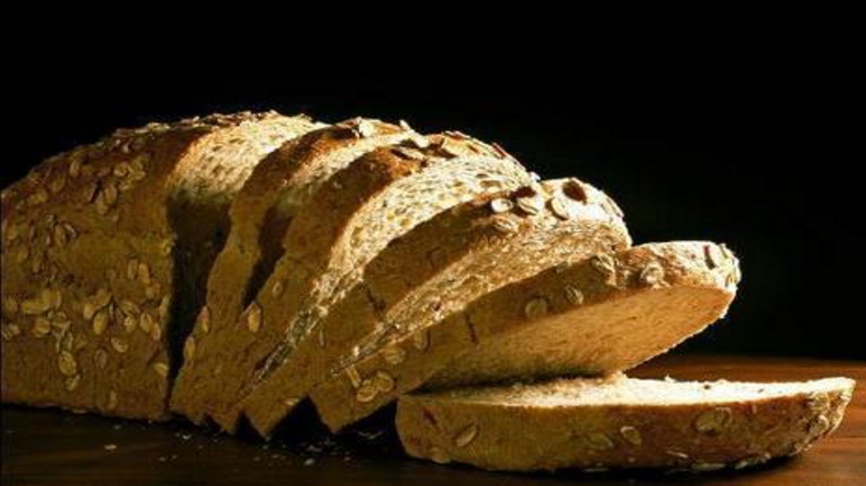    juni 2019Jaarverslag 2018Stichting Voedselbank Zuidwest-Drenthejuni 2019Met dank aan......de 130 vrijwilligers van Voedselbank Zuidwest-Drenthe. Zonder de inzet van deze vrouwen en mannen zou het onmogelijk zijn te doen wat we doen: voedselhulp verlenen aan mensen die noodgedwongen aangewezen zijn op het instituut voedselbank; ...de werkgroepen en screeningsteams van de Uitgiftepunten in Meppel, Hoogeveen en Westerveld.Inhoudsopgave1.	Jaarverslag stichtingsbestuur1.1	Over het bestuur1.2	Financiën1.3	Belangrijke onderwerpen1.3.1.	Reorganisatie Regionale Distributiecentra 1.3.2.	Certificering1.3.3.  Thema bijeenkomst1.4	Hulp aan huishoudens en personen in Zuidwest-Drenthe in 20182. 	Jaarverslag Uitgiftepunt Meppel2.1     (Voedsel)veiligheid en Certificering2.2 	Evaluatie RTV Drenthe actie december 20182.3 	  Overige acties2.4 	  Uitgifte en vervoer2.5 	  Vrijwilligersavond2.6     Screeners3. 	Jaarverslag Uitgiftepunt Hoogeveen3.1      Algemeen3.2      Acties 20183.3      Klanten3.4      Vrijwilligers3.5      Screeners3.6      Transportploeg3.7      Inpakkers/uitdelers/verkeersregelaars3.8      Schoonmaakploeg3.9      Productbeheer  4.	Jaarverslag Uitgiftepunt Westerveld4.1	  Activiteiten4.2     Acties door en giften van derden4.3     De klanten4.4     De vrijwilligers4.5     Geleverde producten vanuit het distributiecentrum1. Jaarverslag stichtingsbestuur1.1.	Over het bestuurHet stichtingsbestuur bestaat sinds medio 2018 uit 8 leden: voorzitter, secretaris, penningmeester en de drie voorzitters van de Uitdeelpunten Meppel, Hoogeveen en Westerveld. Daarnaast zijn Willem Rumph en Hielke van Dijken toegetreden tot het bestuur (zie hierna bij reorganisatie regionale distributiecentra). Het stichtingsbestuur kwam in 2018 5 keer in vergadering bijeen.1.2.	FinanciënHet  financiële jaarverslag van 2018 is opvraagbaar via  info@voedselbankzuidwestdrenthe.nl.Deze kunt u ook vinden op de pagina Anbi-gegevens op www.voedselbankzuidwestdrenthe.nl. 1.3.	Belangrijke onderwerpen1.3.1. Reorganisatie Regionale DistributiecentraIn 2017 werden door Voedselbanken Nederland plannen ontwikkeld om de logistieke structuur van de organisatie te verbeteren. Eén van de voorstellen was een uitbreiding van het aantal Regionale Distributiecentra van acht naar twaalf of veertien.Een gevolg van deze reorganisatie was dat het Distributiecentrum Noordoost-Nederland vervangen ging worden door drie Regionale Distributiecentra, te weten RDC Friesland, RDC Groningen en RDC Drenthe. Daarbij was de vestigingsplaats van de drie nieuwe RDC’s een vraagstuk waar de voedselbanken in Noordoost-Nederland mee te maken kregen.Om deze vraag voor het RDC Drenthe te beantwoorden zijn diverse gesprekken gevoerd met de Drentse en Flevolandse voedselbanken en een aantal voedselbanken in de kop van Overijssel.Tijdens die gesprekken is duidelijk geworden dat de voorkeur van deze voedselbanken uitgaat naar een vestiging van het RDC in Meppel.Het bestuur van Stichting Voedselbank Zuidwest-Drenthe heeft zich bereid verklaard om (samen met alle betrokken voedselbanken) de verantwoordelijkheid voor het distributiecentrum in Meppel op zich nemen.Per 1 juni 2018 is de Stichting Noordelijke Voedselbanken ontbonden en heeft vereffening plaats gevonden van haar vermogen. Twee bestuursleden daarvan (Willem Rumph en Hielke van Dijken) zijn toegetreden tot het stichtingsbestuur. 1.3.2. Uitkomsten auditOp 27 juli 2018 heeft een externe audit plaats gevonden. Deze is met goed gevolg doorlopen met als resultaat dat de status groen behouden blijft. Een aantal processen vraagt om extra aandacht (schoonmaak/onderhoud, procesbeheer, ontvangst/opslag en voorraadbeheer). Daarvoor is, binnen 4 weken na de audit, een verbeterplan opgesteld en zijn de bijbehorende maatregelen geïmplementeerd.   1.3.3. Thema bijeenkomstOp 2 oktober 2018 heeft het bestuur een thema bijeenkomst met als centrale vraag: ‘bereiken wij als Voedselbank de juiste mensen?’We zien dat er steeds meer mensen in Nederland financieel in de problemen raken, zoalsdiverse onderzoeken aantonen.  En tegelijkertijd vertaalt zich dat niet in een groter aantal mensen dat een beroep doet op de Voedselbank (in onze regio).Vanuit allerlei instanties en instellingen (zoals het armoedepact, kerken, de gemeenten) wordt naar de Voedselbank verwezen. Algemene gedachte is dat de drempel bij mensen die (wellicht) in aanmerking komen om een beroep op de Voedselbank te doen groot is: schaamte speelt daarbij een belangrijke rol.We hebben geconstateerd dat het, mede in verband met privacy en de regels die  daarvoor gelden, niet gemakkelijk is om mensen zelf te benaderen (nog los van de vraag of de Voedselbank dat zou willen). Als mensen geen her-screening aanvragen, bestaat het gevaar dat zij uit beeld verdwijnen bij de Voedselbank (zij stromen uit). Het is de eigen verantwoordelijkheid van mensen om deze her-screening aan te vragen. De vraag die zich aandient of de  Voedselbank daarin meer ondersteunend kan/moet zijn door bijvoorbeeld mensen er op  te wijzen dat her-screening binnen bepaalde periode moet plaatsvinden.Als blijkt dat bij her-controle mensen boven de leefgeldnorm zitten, kan dat betekenen  dat zij niet meer in aanmerking komen voor een beroep op de Voedselbank, terwijl hun financiële situatie er niet op vooruit is gegaan in vergelijking met de periode daarvoor (‘Voedselbank val’). De praktijk daarin bij de verschillende Voedselbanken is divers. De manier waarop we hiermee omgaan, het toepassen van de geldende regels, bepaalt mede het aantal mensen dat van de Voedselbank gebruik maakt. Het bestuur heeft besloten dat screeners de vrijheid hebben om de bandbreedte (10 % (alleenstaanden)-20% (gezin met kinderen) regel) toe te kunnen passen. Waarbij het mogelijk is dat de ene plaats daar (binnen de aangegeven bandbreedte) anders mee omgaat dan de andere plaats.1.4.	Hulp aan huishoudens en personen in Zuidwest-Drenthe in 2018Arie Bijl, secretaris Stichting Voedselbank Zuidwest-Drenthe2.	 Jaarverslag Uitgiftepunt Meppel2.1 (Voedsel)veiligheid en Certificering.Naast de certificering (zie hiervoor) hebben we ons opgegeven voor een Bedrijfsrisico-inventarisatie die begin 2019 zal plaatsvinden. (Inmiddels doen alle voedselbanken mee met Veilig Werken). 8 voedselbanken hebben een RI&E in eigen beheer gedaan en de overige 163 doen mee met het project waarbij ze gebruik kunnen maken van een gratis adviseur en software pakket RIE-manager voor de Voedselbanken. Het is wel de bedoeling om bij de vervolgstappen alle 171 voedselbanken te betrekken. Voedselbanken Nederland is hiermee de eerste (vrijwilligers-)organisatie in Nederland waarbij alle aangeslotenen gaan voor Veilig Werken). 2.2 Evaluatie RTV Drenthe actie december 2018
De werkgroep evalueert de RTV Drenthe actie december 2018.De werkgroep is tevreden over het verloop van de inzamelingsactie van RTV Drenthe. Alle producten die op de 'Super zaterdag' zijn opgehaald zijn direct toegevoegd aan de voorraad van Meppel. Daarnaast heeft Meppel ook nog een, naar rato, deel gekregen van de in geheel Drenthe ingezamelde producten. Tegelijkertijd (ook in het kader van de RTV Drenthe actie) hielden de Anne Frankschool en het Stadskwartier in Meppel en De Akker in de Wijk inzamelacties voor de Voedselbank. Ook deze acties brachten veel producten op die er, samen met de andere producten, voor zorgen dat we qua uitgifte vooralsnog de toekomst weer zonnig tegemoet kunnen zien.De leden van de werkgroep zijn tevreden over het contact met RTV Drenthe en de manier waarop Margreet Gort en haar “kompanen” de zaken hebben geregeld. De leden van de werkgroep vinden het voedselbankjournaal mooi, informatief en zeker van toegevoegde waarde om aandacht te vragen voor de actie. Verder spreekt de werkgroep haar waardering uit voor de wijze waarop de actie intern is verlopen. Met hulp van de vrijwilligers is alles gesorteerd en deels op datum gezet. Het andere deel zal begin 2019 op datum in de stellingen worden geplaatst. Zoals het nu lijkt was dit de laatste keer dat deze actie plaatsvond. Voor uitgiftepunt Meppel is dat een ‘aderlating’ omdat we met de opbrengst zeker een half jaar vooruit kunnen! Margreet Gort, coördinator van de actie namens RTV Drenthe, heeft toegezegd te zullen proberen volgend jaar de actie op de zaterdag alsnog door te laten gaan. 2.3 Overige actiesEr wordt ieder jaar een (kinder)kledingbeurs gehouden in de Kruiskerk in Meppel waarvan een deel van de opbrengst ten goede komt aan de Voedselbank. Ook nu kon weer een mooi bedrag (€ 915) worden bijgeschreven op de rekening van de VB!Door diverse kerken (de Wijk, Nijeveen, Staphorst en Meppel), verenigingen, scholen, bedrijven en particulieren werden acties gehouden ten bate van de VB. Het ging hierbij zowel om producten alsook om financiële bijdragen. Al deze acties worden hogelijk gewaardeerd! DE actie: dachten we in 2017 al veel DE punten te hebben ingezameld (192.000), de ‘oogst’ in 2018 blijkt na telling 7,5 keer zo groot te zijn namelijk 1.418.000 punten! In de gemeente De Wolden (via het diaconaal verband) werden ongeveer 750.000 punten ingezameld. In Staphorst waren dat er bijna 100.000 en de overige bijna 600.000 punten komen uit Meppel. (Kerken, winkels en particulieren) Het is nog niet precies bekend hoeveel pakken koffie dit oplevert, maar het zullen er zeker 2500 zijn!Oliebollen: net als voorgaande jaren heeft oliebollenbakker Nico Westenbrink uit Ruinerwold weer gratis oliebollen gebakken voor de klanten van de Voedselbank. Jan Kluiter, zelf autistisch, spaart een deel van zijn zakgeld om hiervan spulletjes (snoep, speelgoed en andere snuisterijen) te kopen voor de klanten van uitgiftepunt Meppel. Jan heeft het afgelopen jaar een persoonlijke rondleiding gehad in Meppel en hij kreeg daarbij een cadeautje als waardering voor zijn actie.Kerstacties: zowel door de Noorderboog (Meppel en Steenwijk) als door Dingstede zijn kerstmarkten gehouden voor de medewerkers. De medewerkers kregen waarde munten die ze konden besteden op de markt maar men kon (een deel van) de munten ook schenken aan een goed doel. Dit jaar waren wij (uitgiftepunt Meppel) de gelukkigen! De medewerkers van de Noorderboog doneerden in totaal ruim 1250 euro en de opbrengst bij Dingstede bedroeg 250 euro.Rotary Staphorst-Reestland: via de voorzitter is kenbaar gemaakt dat de Voedselbank uitgiftepunt Meppel een donatie krijgt van 4000 euro. Deze donatie is geoormerkt, hetgeen betekent dat we het geld niet daadwerkelijk op de rekening krijgen gestort maar dat hiervoor in ieder geval een semi-elektrische pompwagen voor in de bakwagen wordt aangeschaft en dat de rest van het bedrag wordt besteed aan het onderhoud van de bakwagen. De Rabobank in Meppel organiseerde op het bedrijventerrein Blankenstein een inzamelingsactie t.b.v. uitgiftepunt Meppel. Zowel bij de Rabobank zelf als ook bij EOC Schepenverzekering zijn een aantal kratten met producten opgehaald.  Ook dit jaar zijn er jongeren geweest uit Nijeveen om te helpen bij het uitpakken van alle, door verschillende bedrijven in Meppel gedoneerde, kerstpakketten.Jongelui van Dingstede hebben geholpen met het schoonmaken van kratten.Uitgiftepunt Meppel bood gelegenheid aan leerlingen van diverse scholen om hun Maatschappelijke Stage ‘te lopen’. 2.4 Uitgifte en vervoerGemiddeld kon het uitgiftepunt Meppel in 2018 wekelijks 82 huishoudens voorzien van tussen de 20 en 25 producten. In totaal ging het om ca. 186 personen. 51% van de klanten kwam uit Meppel en de overige klanten kwamen uit Staphorst (17%) en De Wolden (31%) (zie bijlage 1 en 2). Eens per 2 weken werd aan het uitgiftepunt Westerveld uit de voorraad producten geleverd. (Een deel van de voorraad van Westerveld ligt opgeslagen in Meppel vanwege ruimtegebrek aldaar) Westerveld leverde producten aan gemiddeld 38 huishoudens. Onze eigen IVECO bakwagen, bemenst door een team van vier chauffeurs, waren afwisselend onderweg voor de VB en voor het DC. In die tijd werden goederen gehaald van (plaatselijke) leveranciers en werden goederen gebracht naar o.a. Vlagtwedde*, Steenwijk*, Hoogeveen en Westerveld.* Tot circa halverwege het jaar. M.i.v. 1 juni valt Vlagtwedde onder het distributiecentrum Groningen en haalt Steenwijk de producten op uit Meppel.2.5 VrijwilligersavondDe vrijwilligersavond had dit jaar weer een wat andere insteek. Omdat de Voedselbank Zuidwest Drenthe m.i.v. 1 juni bestuurlijk verantwoordelijk is voor het Distributiecentrum werd besloten dit te vieren met een gezamenlijke barbecue op 21 juni. Hierbij werd ook het oude DC bestuur uitgenodigd. 2.6 Screeners1 screener heeft de groep verlaten en 1 screener is nog steeds ziek. Het team is naarstig op zoek naar een nieuwe screener, maar het blijkt erg lastig te zijn om iemand te vinden. Het afgelopen jaar hebben zich 4 personen aangemeld maar helaas hebben ze zich allemaal, wegens redenen van persoonlijke aard, ook weer teruggetrokken. (werk, andere invulling vrije tijd of door ziekte)T.a.v. de aanmeldingen van klanten: dit is zeer wisselend. Meestal nemen de aantallen na de zomerperiode weer iets toe en ook valt er een toename te bespeuren in de laatste weken van het jaar. Ten slotteDit jaar veel nieuwe klanten erbij waaronder de familie Muis. Een enorm gezin waardoor een deel van onze droge producten, verpakt in plastic of karton, in sneltreinvaart verdween. Na verwoede pogingen deze familie weg te krijgen lijkt dat heel langzaam te lukken. Kasten om de rijst en pasta te beschermen werken hierbij prima.Verder is 2018 met betrekking tot het reilen zeilen van het uitgiftepunt Meppel goed verlopen. Er deden zich geen noemenswaardige problemen voor en ook was er voldoende om uit te geven. Wel kwamen er af en toe onvoldoende versproducten binnen. Eind van het jaar kwam het bericht van Voedselbanken Nederland dat de normbedragen met ingang van 1 januari 2019 verder zullen stijgen. Dat betekent opnieuw dat meer mensen gebruik kunnen maken van de hulp van de Voedselbank. Diana Palmberg is in 2018 begonnen als coördinator acties.  Heel veel dank en waardering zijn we verschuldigd aan alle vrijwilligers die zich week in- week uit inzetten voor de mensen voor wie de Voedselbank net dat steuntje in de rug betekent om op een redelijke manier rond te kunnen komen!Tonie MulderVoorzitter/coördinator 3. Jaarverslag Uitgiftepunt Hoogeveen3.1. AlgemeenFinanciënDe gemeente Hoogeveen stelt jaarlijks € 6.500,-- subsidie beschikbaar. Voor het jaar 2019 stelt de gemeente Wolden € 1.200,-- beschikbaar als subsidie. HuisvestingDankzij de inspanning van een aantal vrijwilligers is de vloer van de loods opnieuw van een coating-laag voorzien. Het resultaat is fantastisch. Evaluatie uitdelingAl ruim 14 jaar wordt er elke vrijdagmiddag een uitdeling verzorgd. Daarbij word er op toegezien dat de klanten het juiste pakket ontvangen. Er zijn A pakketten,  dubbel A pakketten,   B pakketten en Moslimpakketten. Klanten komen op postcode gebied 1x per 2 weken hun pakket ophalen die gemiddeld tussen de 25 en 30 producten bevatten. 3.2. Acties 2018  (een selectie van de acties die gehouden zijn)RTV Drenthe actie december 2018  Ook dit jaar zijn er vrijwilligers beschikbaar gesteld door de Soroptimistenclub  de Reestlanden en de Rotaryclub Hoogeveen–de Wolden. Zij hebben geflyerd bij een aantal supermarkten. De COOP supermarkten zijn door onze vrijwilligers bemand. De totale opbrengst was 205 kratten! Er is overleg gaande met RTV Drenthe hoe de volgende jaren vorm kan worden gegeven aan dit evenement.KerstpakkettenDe plaatselijke PKN kerk heeft i.s.m.  Stichting ONE in plaats van kerstpakketten  nu tegoedbonnen van een supermarkt beschikbaar gesteld voor klanten van de Voedselbank.Voedselbank Nederland  heeft van een aantal grote ondernemers (Shell-Mars enz.) de toezegging gekregen dat er voor alle Voedselbankklanten een kerstpakket beschikbaar is. De pakketten voor onze klanten zijn in week 50 geleverd en bevatten een mooie selectie van houdbare producten.SinterklaasactieIn samenwerking met de Stichting Actief Samenleven is voor de kinderen van onze klanten een Bioscoop- en Sinterklaasevenement georganiseerd. Het leverde glunderende gezichten op bij de kinderen.LionsclubLionsclub voert landelijk actie voor het inzamelen van DE spaarpunten. De opbrengst is nog niet bekend maar zal in ieder geval ten goede komen van het uitgiftepunt..AH PaasactieOnder het motto: “Een vrolijk Pasen voor iedereen” heeft AH haar klanten opgeroepen producten te doneren aan de Voedselbank. Dankzij de inzet van klanten en onze vrijwilligers is het een succes geworden 106 kratten!!Rabo grote clubactieVoedselbank Zuidwest Drenthe heeft een cheque ontvangen ter waarde van €. 1.500,--COOP statiegeldactie. Klanten van COOP zijn opgeroepen om het statiegeld te doneren aan de Voedselbank. De opbrengst hiervan is € 772,-- en zal worden besteed voor pampers en hygiënemiddelen.3.3. KlantenAantallen:per 31 december 2018	                                     Hoogeveen    de Wolden       TotaalHuishoudens: 		         129 	   	    14  		143Personen:		 	         323	  	     44		367Waarvan kinderen:	         136		     23		159Over het jaar 2018 zijn er gemiddeld 229 huishoudens bediend waarvan 639 monden.Kinderen: De Voedselbank heeft contact met de Stichting Jarige Job uit Rotterdam die voor kinderen in de leeftijd van de basisschool verjaardag pakketten verzorgt. In zo’n pakket zitten een cadeau, slingers en ballonnen, een traktatie voor school en limonade en versnaperingen voor thuis, zodat kinderen van ouders die zich geen verjaardagsfeestje kunnen veroorloven toch hun verjaardag kunnen vieren. Klanten van de Voedselbank kunnen hun kind tijdens een uitreiking op een lijst zetten. Die lijst stuurt de Voedselbank naar de Stichting Jarige Job die  de verjaardagdozen bij de Voedselbank bezorgt. 3.4. VrijwilligersDe jaarlijkse vrijwilligersavond  was traditiegetrouw  bij de Schildhoeve te Fluitenberg.Nieuwe vrijwilligers zijn voorgesteld en de vertrekkende vrijwilligers bedankt.Na de pauze was er een presentatie van de Stichting Oud Hoogeveen met dia’s en filmpjes.2x per jaar wordt een nieuwsbrief verspreid waarin we onze vrijwilligers bijpraten over ontwikkelingen en besluiten uit de werkgroep.In de loop van dit jaar dachten we een nieuwe PR functionaris te hebben gevonden. Helaas moeten we verder zoeken. Op dit moment zijn er vacatures bij de afdelingen schoonmaak-transport-verkeer en PR. Via de website en eigen netwerk proberen we de vacatures ingevuld te krijgen. Eind dit jaar zijn er totaal 55 vrijwilligers inzetbaar voor het transport, inpakken, uitdelen, verkeer, screening, magazijn, schoonmaak en bestuur.3.5 ScreenersDe screeners vergaderen  elk halfjaar. Daarin wordt o.m. gesproken over de taakverdeling, de nieuwe screeningsformulieren (inmiddels in gebruik) en gesignaleerde knelpunten. Daarnaast  worden regelmatig cursussen gevolgd om de kennis op peil te houden. Het team bestaat nu uit 6 screeners. De aanmeldingen van klanten is zeer wisselend. Meestal nemen de aantallen na de zomerperiode en in de laatste weken van het jaar iets toe. 3.6 TransportploegEr is een enthousiaste transportploeg van 14 personen. Ze rijden m.b.v. een rooster langs de diverse aanbieders van producten. Om de processen beter op elkaar af te stemmen  is er in 2018 voor het eerst een vergadering belegd tussen de transportploeg en de medewerkers van het magazijn. Dit beviel zo goed dat besloten is dit in 2019 te continueren.3.7 Inpakkers/Uitdelers/VerkeersregelaarsDeze ploeg bestaat uit 23 personen die volgens een kwartaalrooster dienst doen op de uitdeeldag. Er is elke uitdeeldag iemand in de kantine om onze vrijwilligers te voorzien van een “natje en een droogje”.3.8 SchoonmaakploegElke maandag is er een ploeg actief die er voor zorgt dat alles gereinigd wordt en daarmee voldoet aan de gestelde  kwaliteitseisen met betrekking tot hygiëne.3.9 Productbeheer In het magazijn worden de producten op soort en THT-datum opgenomen. De door supermarkten geleverde versproducten worden aangeleverd volgens de criteria van de VWA.In toenemende mate verstrekken supermarkten versproducten aan ons. In sommige gevallen kunnen we het zelf niet verwerken en wordt een deel door-geleverd aan het Distributiecentrum Noord in Meppel.TENSLOTTEZonder de inzet van onze vrijwilligers hadden we dit alles niet kunnen realiseren. We zijn hen veel dank verschuldigd.Hoogeveen, februari 2019Wim Mol secretaris4. Jaarverslag Uitgiftepunt Westerveld4.1	ActiviteitenIn de verschillende dorps- en regio kranten zijn stukken over de voedselbank geplaatst,  het 2 pagina’s grote artikel in de glossy “Westerveld” over Greet had veel respons.In de loods in Havelte zijn in 2018 om de twee weken de uitgiftes gedaan voor de klanten van de voedselbank. Het aantal pakketten varieerde van 28 tot 39.Door de werkgroep is 4 maal vergaderd en door hele vrijwilligersgroep 3 maal, steeds in het Dingspilhuus in Diever.In december 2018 zijn 2 scholieren van scholengemeenschap Stad en Esch  in Diever in de loods in Havelte geweest voor een interview met betrekking tot hun sectorwerkstuk.Op 22 juni 2018 werd de Haringparty Westerveld gehouden bij het Landhotel in Diever, de opbrengst van de haringveiling bedroeg € 1765 en is geschonken aan de voedselbank ZWD.Er is een vrijwilligersavond gehouden op 16 november 2018 in de door camping Diever beschikbaar gestelde kantine. We hebben genoten van de kookkunsten van Janny en Gea en luisterden naar mooie verhalen van Jans.De loods is 2 maal schoongemaakt, hierbij hebben we voor de eerste keer gebruik gemaakt van de krattenwasserij van Bert Koetsier in Ruinerwold, Zorgboerderij “De Keuterij” heeft gezorgd voor het vervoer en handeling.De inzamelingsactie, georganiseerd door RTV Drenthe in samenwerking met de AH’s in Dwingeloo en Havelte en de COOP’s in Diever een Vledder is ook in Westerveld goed geslaagd, zowel organisatorisch als wat opbrengst betreft. 151 kratten met houdbare producten zijn ingezameld, wat meer dan in 2017, er is extra geflyerd op maandag en vrijdag. Zorgboerderij “De Keuterij” heeft in ruil voor soep en broodjes samen met Harry alle goederen opgehaald in de winkels. Het grootste deel van de ingezamelde producten is ook nu weer in het uitgiftepunt in Meppel opgeslagen, omdat er onvoldoende ruimte is in de loods in Havelte. Van het aanbod te komen helpen in Meppel om de goederen te sorteren heeft Meppel geen gebruik gemaakt. Per uitgifte wordt een hoeveelheid producten met de vrachtauto naar Havelte gebracht.Er was nog een bedrag over van vorig jaar, hiervoor hebben we koffie en wasmiddelen gekregen via Gieten.Er is mee gewerkt aan initiatieven van de gemeente om de armoede te bestrijden. De Geldkrant van vorig jaar heeft zijn doel niet voldoende bereikt, er wordt gewerkt aan een vervolg.4.2 Acties door en giften van derdenDoor vrijwel alle kerken in de gemeente Westerveld zijn inzamelingsacties gehouden en/of financiële bijdragen geschonken.Van diverse particuliere gevers en bedrijven zijn giften in natura geschonken zoals: groentes in de zomer,  eieren, reinigings- en verzorgingsproducten, houdbare melk, restanten kerstpakketten en diepgevroren vlees.Oranjeborg in Havelte verwerkte incidentele overschotten.Het hele jaar zijn er bij de Aldi in Dwingeloo producten opgehaald, voornamelijk vlees.Drie warme bakkers vriezen voor ons de overschotten in.Door de kinderkledingbeursgroep in Havelte zijn weer mooie sinterklaascadeaus geschonken voor alle kinderen tot en met 12 jaar.Door de kledingbank in Westerveld zijn ter gelegenheid van Pasen, Sinterklaas  en Kerst attenties geschonken voor alle kinderen van 4 tot 12 jaar.de 4 supermarkten AH en Coöp hebben gezamenlijk voor alle klanten een kerstpakket gedoneerd.De Tippe in Vledder heeft alle klanten van uitgiftepunt Westerveld weer een kerstmaaltijd in de vorm van een koud- en warmbuffet aangeboden op 27 december, 17 mensen hebben daarvan genoten, 2 waren helaas ziek. Wethouder Jelle de Haas vertegenwoordigde de gemeente.Alle kinderen tot 17 jaar (24 pers.) hebben het afgelopen jaar via Jarige Job een verjaardagsbox gekregen.4.3 De klantenEvenals vorig jaar valt het op dat er verhoudingsgewijs een vrij groot aantal eenpersoons huishoudingen gebruik maakt van het uitgiftepunt in Westerveld.Jaaroverzicht huishoudens en pakkettenAantal geholpen huishoudens, volwassenen en kinderen:A. Geholpen huishoudens  in 2018:	56B. Geholpen volwassenen in 2018:	81	Aantal monden: 150C. Geholpen kinderen in 2018:	69Het totaal aantal pakketten: 8784.4 De vrijwilligersIn juni 2018 is Alien gestart als coördinator, hierbij gesteund en ingewerkt door Greet, Greet gaat verder als secretaris,  verder geen wijzigingen in de vrijwilligersgroep.Uitgiftepunt Westerveld mag zich gelukkig prijzen met een groep gezellige en gemotiveerde vrijwilligers (en hun partners soms), die steeds weer klaar staan de uitgifteklus te klaren, elkaar zo nodig te vervangen en in actie te komen als dat gewenst is, bijv. voor het schoonmaken van de loods of ophalen van aangeboden producten.Aantal vrijwilligers: 174.5 Geleverde producten vanuit het distributiecentrumOver het algemeen heerst er tevredenheid over de geleverde producten. Er is veel gedoe geweest over eieren, deze zijn ook een paar keer geleverd maar de gehoopte constante aanvoer is uitgebleven. Het kerstpakket kwam ruim na Kerst aan en aan het begin van het jaar zijn we overstelpt met sinterklaas- en kerstsnoepgoed. De tijd dat de auto uit Meppel in Havelte kwam varieerde van 13.45 tot 15.00 uur, in het ene geval zijn we niet aanwezig, in het andere geval wordt het erg krap om voor de uitgifte gereed te zijn.Ook in 2018 mochten we gratis gebruik maken van de loods bij Reestmond, het overleg verliep prettig, toen er problemen waren met de verwarming is er snel actie  ondernomen. Om de warmte dragelijker te maken zijn er 2 ventilatoren geïnstalleerd. UitdeelpuntenHuishoudens per 31-12-‘18Personen/ monden per 31-12-‘18Kinderen per31-12-‘18Aantal vrijwilligersMeppel1002281530Westerveld31733117Hoogeveen14336715955